2023年“工行杯”全国大学生金融科技创新大赛（黑龙江赛区）省赛章程一、总则2023年“工行杯”全国大学生金融科技创新大赛省级比赛（以下简称大赛）是由中国工商银行股份有限公司黑龙江省分行主办的一场围绕“数字工行更懂你——创新引领未来”为主题的大学生创新赛事。本规则适用于“大学生金融科技创新大赛”黑龙江省赛的作品评审。二、比赛宗旨大赛秉持“公平、公正、公开”原则进行作品评审，进行产学研的积极互动，为高校学生提供探索金融科技的渠道，实现创新驱动发展，努力培养大学生创新精神和理论联系实际的能力，积极助力高等教育领域的科技创新，践行中国工商银行社会责任与担当。三、组织机构主办单位：中国工商银行股份有限公司黑龙江省分行四、参赛资格1、黑龙江省份内就读高等教育课程的学生或于黑龙江省份以外地区高校就读但籍贯在黑龙江省份的学生，考虑后续将以线下比赛为主，如选择按籍贯所在地参赛，需在报名时填写情况说明。2、参赛方式：可以个人或团队形式参赛，每个团队成员人数上限为3人。每位参赛者不论以个人或团队形式参赛, 只能提交一个作品。3、往届参赛个人或团队若符合参赛者报名条件可继续参与本届赛事，但参赛作品不可为往届已经获奖的参赛作品。五、赛程赛制本次大赛在整合金融创意及金融科技赛道基础上，设置了“个人金融、场景金融、美好生活、无界创想”四个方向，结合“手机银行、开放银行、工银e生活”，围绕金融科技创新创意及场景应用设计展开，具体时间节点如下：1、大赛启动（9月）大赛正式启动后，开赛信息将通过工行杯大学生金融科技创新大赛公众号对外发布。2、大赛宣讲（9-10月）通过线上直播、线下进校园等形式开展大赛宣讲，宣讲方式包括但不限于邀请通过大赛入职的我行员工向高校师生讲述参赛收获、邀请我行专家讲授前沿业务产品等。3、报名及提交作品（10月下旬截止）全日制各类高等院校（含境外正规高校）在校本科生、硕士研究生和博士研究生均可报名参赛。参赛作品可由个人或团队（成员总数不超过3人，需指定1名队长）完成。参赛选手可通过报名入口填写报名信息，并上传参赛作品，作品提交时需一并填报在校研究成果、所获荣誉、所任职务、社会实践等情况。4、校内赛（10-11月）赛事设置校内赛，报名人数不低于1200人，提交作品不低于60个的省内学校可获得校内赛资格。支持有条件的高校参照省赛规则开展校内赛，提升参赛作品质量。校内赛在省赛前举办，其评选出的作品，由所属学校根据配额择优推荐到省赛。5、省赛（10-11月）省赛阶段根据大赛规则在校内赛和海选作品中选取60个入围作品，组委会组织专家评委，从需求场景合理性、金融科技应用水平、技术方案可行性、创新成果价值贡献度等维度，对60个作品进行初审，择优推荐到总行组织的区域赛。省赛最终排名由组委会综合作品各阶段评审结果、区域赛、全国总决赛成绩以及各校赛事参与度综合确定。六、奖项设置1、黑龙江省大赛特等奖和一等奖在进入全国区域赛、决赛的我省作品中产生，这些作品的作者均有机会获得黑龙江省工商银行省内免面试OFFER；奖励以作品为单位，统一向队长发放，团队成员自行分配，上述获奖作品的选手除获得奖励和证书外, 还可获得体验实习机会。2、参赛选手及指导教师奖励：对于进入大赛60强的选手，授予大赛荣誉证书。大赛设置特等奖1-2名、一等奖1-3名、二等奖、三等奖若干名。对于优秀选手，根据获奖级别进行相应的奖励。获得大赛名次作品的指导教师按作品评奖等级获得相应的奖励及证书。3、高校组织奖。根据参赛情况设立2个一等奖、若干个二等奖和三等奖，取得校内赛资格的高校可获得高校组织一、二等奖评选资格，三等奖评选视各院校参赛情况综合评定，高校组织奖由大赛组委会颁发奖杯（或奖牌）。4、优秀团队奖。 获得高校组织奖院校负责大赛组织推广的工作团队可参与赛事优秀推广团队奖评选，赛事优秀推广团队获奖等级与本校组织奖等级相同，优秀团队一等奖2个，若干二等奖和三等奖。七、黑龙江赛区负责人联系方式姓名：尹老师 电话：0451-85870627微信：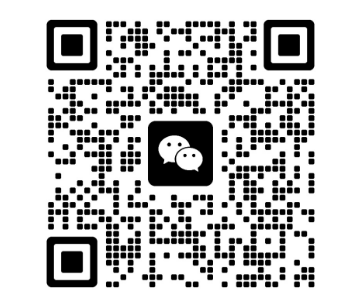 邮箱：yinyan@lj.icbc.com.cn办公时间：星期一至五9:00-12:00，14:00-17:30。星期六日及法定节假日休息。非办公时间：可以以邮件方式与工作人员联络，我们会于下一个工作天处理。八、条款修订1、为保证评审结果公平、公正、公开，组委会将严格遵守本作品评审规则，并保留根据实际情况需要修改赛程赛制、奖项设置的权利。2、参赛者同意其报名时提交的相关个人资料、报名和参赛资料和文件，以及在赛事过程中产生的文字、图片、影像资料由本赛事组委会收集、使用和保存，并由本赛事组委会及其代理人、受托方和第三方服务机构用于任何与本赛事相关安排、联络、宣传与推广。一经报名成功，即代表参赛者／未满18岁的参赛者及其家长或监护人已细阅并同意遵守本赛事章程的各项细则。3、参赛作品须保证原创性，本赛事组委会尊重并保护参赛选手提交作品的知识产权，但参赛作品不得涉及知识产权纠纷、抄袭作假等情形，一经发现，参赛者自行承担全部责任及损失并取消其参赛资格。参赛者同意工行集团机构对于参赛作品及相关创意有优先开发、许可使用的权利，若双方有意进行合作，将另行签订协议约定具体的合作内容。4、参赛者递交的个人资料会用于与比赛相关的用途。参赛者务必确保填写的报名相关资料及文件完整、真实、有效，如因个人资料填写不全、不实或不准确，以致无法联络，将被视为放弃本赛事比赛参赛及获奖资格，不会获另行通知，而本赛事组委会及/或其关联公司亦不会作任何补偿或赔偿。5、为维护本赛事的公正性与权威性，参赛选手如出现以下情形，视为自动放弃本赛事一切权益：不服从本赛事整体安排、不履行本赛事组委会相关规定、未按要求提交大赛材料、晋级但未按期到场或未按赛程安排通过视频方式远程参赛、受不可抗力影响无法进行后续比赛等。6、本赛事组委会保留对本赛事规则修订的权利，上述规则的最终解释权归黑龙江分行大赛组委会所有。